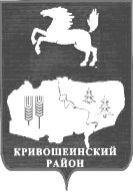 АДМИНИСТРАЦИЯ КРИВОШЕИНСКОГО РАЙОНАПОСТАНОВЛЕНИЕ29.12.2018	                                                                                                                   № 683с. КривошеиноТомской областиО внесении изменений в отдельные постановленияАдминистрации Кривошеинского района В целях совершенствования нормативных правовых актов,ПОСТАНОВЛЯЮ:Внести в постановление Администрации Кривошеинского района от 18.02.2016 №54 «Об утверждении Порядка распределения субвенции на обеспечение государственных гарантий реализации прав на получение общедоступного и бесплатного дошкольного образования в муниципальных дошкольных образовательных организациях в Томской области между муниципальными дошкольными  образовательными организациями Кривошеинского района и размеров муниципальных нормативов расходов на реализацию основных общеобразовательных программ - образовательных программ дошкольного образования в муниципальных дошкольных образовательныхорганизациях»    (далее – постановление) следующие изменения:Приложение к Порядку распределения субвенции на обеспечение государственных гарантий реализации прав на получение общедоступного и бесплатного дошкольного образования в муниципальных дошкольных образовательных организациях в Томской области между муниципальными дошкольными  образовательными организациями Кривошеинского района изложить в новой редакции:Значения коэффициента, учитывающего масштаб деятельности i-ой муниципальной дошкольной образовательной организацииВнести в постановление Администрации Кривошеинского района от 18.02.2016     №55 «Об утверждении Порядка распределения субвенции на обеспечение государственных гарантий реализации прав на получение общедоступного и бесплатного дошкольного, начального общего, основного общего, среднего общего образования в муниципальных общеобразовательных учреждениях Кривошеинского района, обеспечение дополнительного образования детей в муниципальных общеобразовательных учреждениях Кривошеинского района и размеров муниципальных нормативов расходов на реализацию основных общеобразовательных программ - образовательных программ дошкольного, начального общего, основного общего, среднего общего образования в муниципальных общеобразовательных учреждениях, обеспечение дополнительного образования детей в муниципальных общеобразовательных учреждениях» (далее – постановление) следующие изменения: В приложении №1 «Порядок распределения субвенции на обеспечение государственных гарантий реализации прав на получение общедоступного и бесплатного дошкольного, начального общего, основного общего, среднего общего образования в муниципальных общеобразовательных организациях в Томской области, обеспечение дополнительного образования детей в муниципальных общеобразовательных организациях в Томской области» в п.3  формулу расчёта размера субсидии на финансовое обеспечение выполнения муниципального задания для i-ой муниципальной бюджетной общеобразовательной организации, бюджетных ассигнований для i-ой муниципальной казенной общеобразовательной организации изложить в новой редакции:где: – коэффициент увеличения фонда оплаты труда на размер фонда оплаты труда Дополнить Приложением №3 «Значения коэффициентов увеличения фонда оплаты труда на размер фонда оплаты труда» согласно Приложению  к настоящему постановлению.Настоящее постановление опубликовать в Сборнике нормативных актов Администрации Кривошеинского района и разместить в сети «Интернет» на официальном сайте муниципального образования Кривошеинский район.Настоящее постановление вступает в силу с даты его подписания и распространяется на правоотношения, возникшие с 01.12.2018 года по 31.12.2018 года.Контроль за исполнением настоящего постановления возложить на Первого заместителя Главы Кривошеинского района.Глава Кривошеинского района(Глава Администрации)                                                 		          С.А. ТайлашевКустова М.Ф. 21974ДОУ-3, ОУ-10, Управление образования – 2, Управление финансов, Прокуратура, СборникПриложение  к постановлениюАдминистрации Кривошеинского района  от 29.12.2018 № 683Значения коэффициентов увеличения фонда оплаты труда на размер фонда оплаты труда№ п/пСреднегодовая прогнозная численность воспитанников, чел.Значение коэффициента,         ()1.от 81 и выше1,007352.от 35 до 801,020943.от 20 до 341,00709№ п/пНаименование общеобразовательной организацииЗначение коэффициента1МБОУ «Белобугорская ООШ»1,056022МБОУ «Володинская СОШ»1,000003МБОУ «Иштанская ООШ»1,02914МБОУ «Красноярская СОШ»1,023075МБОУ «Кривошеинская СОШ им. Героя Советского Союза Ф.М.Зинченко»1,001896МБОУ «Малиновская ООШ»1,015957МБОУ «Новокривошеинская ООШ»1,017388МБОУ «Пудовская СОШ»1,009359МКОУ «Никольская ООШ»1,0826610МКОУ «Петровская ООШ»1,08965